Superior Court of Washington      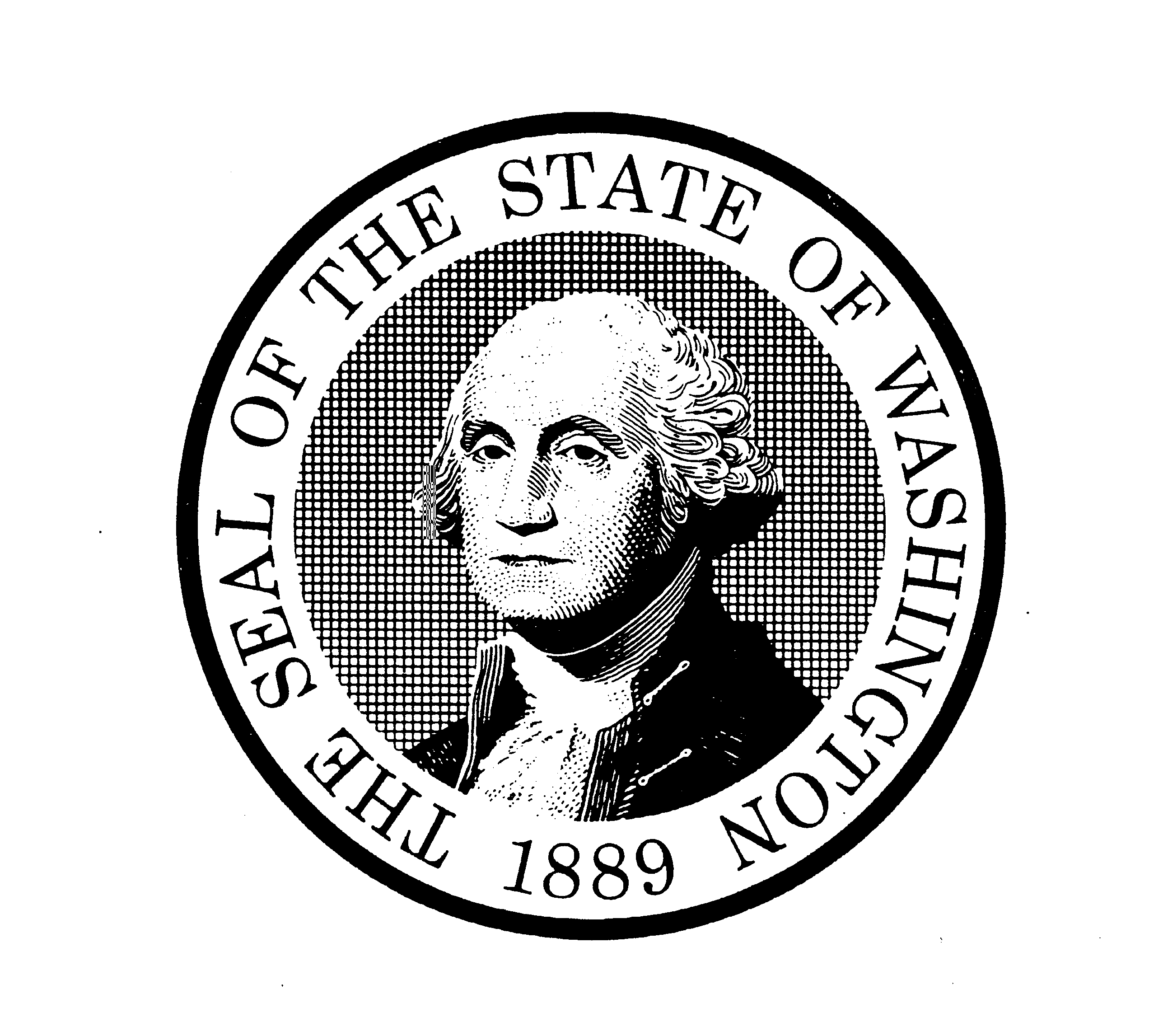 County of Kitsap
This case shall be heard on the following dates:		PLEASE SEE LCR 40(b)(4) RE: STANDBYNOTE:  IF YOUR CASE IS PUT ON STANDBY, YOU WILL BE REQUIRED TO BE IN COURT ON TWO HOURS NOTICE.  COUNSEL ARE REQUIRED TO BE PRESENT IN THE TRIAL COURTROOM AT 8:45 A.M. ON THE FIRST DAY OF TRIAL.SETTLEMENT CONFERENCE REQUIREMENTS:  At least five (5) court days prior to the Settlement Conference, all parties and counsel shall serve a complete Memorandum for Settlement upon the other party and provide the original for the Settlement Conference Judge.  The parties shall, in all cases, be present, unless excused by the Court for good cause shown.  Parties whose defense is provided by a liability insurance company shall personally attend said settlement conference and a representative of the insurer of said parties shall attend or be available by telephone, with sufficient authority to bind the insurer to a settlement.  SETTLEMENT CONFERENCES ARE MANDATORY AND MUST BE CONFIRMED NO LATER THAN NOON THE COURT DAY BEFORE THE CONFERENCE AT 360-337-7140 OR SUPCOURTCONFIRM@CO.KITSAP.WA.US.  PARTIES MUST BE PREPARED TO SERIOUSLY NEGOTIATE SETTLEMENT. DATED:     		 COPIES MAILED:,,	v.,.	NO.	ORDER SETTING TRIAL DATE AND SETTLEMENT CONFERENCE				(ORSTD/ORSCS/__________/ORACS)TRIALSETTLEMENT CONFERENCEDATE:	DATE:	DATE:	DATE:	TIME:	TIME:	TIME:	TIME:	TRIAL LENGTH:	TRIAL LENGTH:	LENGTH:	LENGTH:	JURY:	 12		  6		 NonjuryJURY:	 12		  6		 NonjuryJURY:	 12		  6		 NonjuryJURY:	 12		  6		 NonjuryNATURE OF CASE:		NATURE OF CASE:		NATURE OF CASE:		NATURE OF CASE:		JUDGE ASSIGNED:		Honorable JUDGE ASSIGNED:		Honorable JUDGE ASSIGNED:		Honorable JUDGE ASSIGNED:		Honorable HONORABLE 